Dům techniky České Budějovice spol. s r.o., Plzeňská 2311/2a, 370 04 České BudějoviceVás zve naKurz reflexní terapie plosky nohy- I. stupeňReflexní masáž plosek nohou je velmi příjemná a uvolňující masáž, která slouží především k uvolnění drah a nastartování orgánů. Je prováděna na chodidle a nártu nohou. Vychází se ze skutečnosti, že na chodidle se zobrazuje celé tělo. Nohy jsou mimořádné  orgány a  přestože po nich neustále šlapeme, patří k nejcitlivějším částem našeho těla.Masáž podporuje funkci orgánů, pomáhá odstranit stres, uvolňuje celé tělo a dodává energii.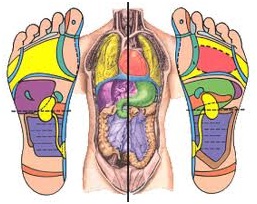 Kurz je určen pro: maséry/ky, pedikéry/ky i laickou veřejnostDatum:   31. 5. – 1. 6. 2024 od  10. 00– cca 18.00 hod.Místo konání: Dům techniky České Budějovice spol. s r.o. (učebna č. 30)                       Plzeňská 2311/2a                      370 04 České BudějoviceKurz vede: Dana Chyňavová-  zkušená lektorka, zdravotnice, terapeutka pracující                                                    s principy  tradiční čínské medicíny Počet účastníků: min.6 – 10  osob    Cena : 2 700,-  Kč vč. DPH  Cena zahrnuje:  skripta, masážní krém a olej  S sebou vezměte:  ručník, přezůvky, malé plastové umyvadlo, psací potřeby   Program:  - anatomie nohy, vady nohy – nejčastější diagnózy, diagnózy                      z pohledu psychosomatiky. Mobilizace nohy, postup při ruční                          masáži plosky nohy, praktická cvičeníPřihlášky:           1.  e- mailem na adresu: markova@dumtechnikycb.czVyplňte: níže přiloženou přihlášku a odešlete2. On-line: prostřednictvím on-line přihlášky na webu DT                    www.dumtechnikycb.cz      záložka „ Akce“3.  osobně – v kanceláři č. 36 ,   Marková Martina                                                    Dům techniky České Budějovice                                                    Plzeňská 2311/2a                                      370 04   České  BudějoviceTel.: 603 326 123Přihlášky zašlete nejpozději do 27. 5. 2024Způsob platby: a) převodem na účet DT:                               č.účtu: 52702231/0100 , VS: 132413                              !!! Do zprávy pro příjemce uveďte Vaše jméno!!!                          b) hotově – v pokladně  DT ( nejpozději v den zahájení kurzu)Každý účastník kurzu obdrží doklad o absolvování kurzu---------------------------------------------------------------------------------------------------------------Z á v a z n á  p ř i h l á š k a  (OA 132413) 31. 5. – 1. 6. 2024Kurz reflexní terapie plosky nohy I.Jméno, příjmení: .....................................................................................................................................Den, měsíc, rok a místo narození: ..........................................................................................................Adresa vč. PSČ: ......................................................................................................................................Telefon: ...................................................  e-mail: ……………………………………………………  Firma, adresa (v případě úhrady vložného firmou)........................................................................................................................................................................................................................................................IČO: ..................................................DIČ: ................................................................................................Úhrada bude provedena:  a) na  účet  Domu techniky		                  b) v hotovosti nejpozději v den zahájení kurzu			        .............................................................			                   datum, podpis (razítko)Beru na vědomí, že údaje budou zpracovány pro účely daného školení a po dobu nezbytně    nutnou ke zpracování.